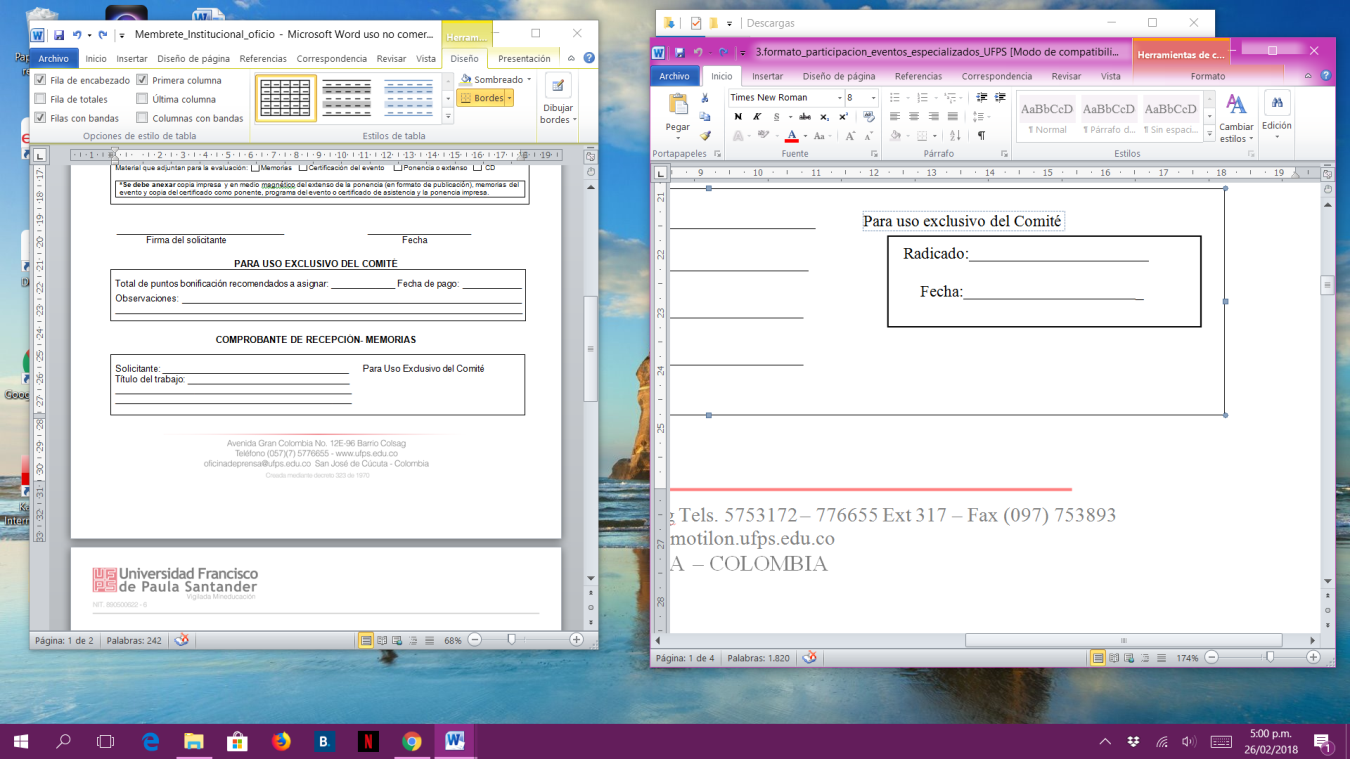 __________________________________                                  _____________________            FIRMA DEL SOLICITANTE                                                            FECHAPARA USO EXCLUSIVO DEL COMITÉCOMPROBANTE DE RECEPCIÓN- MEMORIASINSTRUCTIVOConsultar el Decreto 1279 de 2002 en su Artículo 20, literal c, y el Acuerdo del Consejo Superior Universitario No. 063 de 2002)Como se debe otorgar un número de radicado a su solicitud, ésta solo puede ser recibida y radicada si está completamente diligenciada y cumple con la totalidad de los requisitos aquí exigidos.Nombre del solicitante: _______________________________________________C.C o de Extranjería:___________________Sede: ______________________ Facultad: ___________________________________________________________________ Email: _________________________________________________________________ Teléfono:________________________¿En el producto presentado, se hace mención de la vinculación del Profesor con la Universidad Francisco de Paula Santander?      Sí            No   En los términos dispuestos en el Acuerdo del CSU No. 063 de 2002, señale con una X cual es el fin del presente trabajo:                             CIENTIFICO                  ACADÉMICO                  CULTURAL                  DIVULGACIÓNÁrea de Conocimiento:                             Ciencias Sociales y humanas                             Ciencias Agropecuarias      Artes y Arquitectura                              Ingeniería                           Ciencias de la Salud                    Ciencias BásicasTipo de Trabajo que presenta:                             Entrada de Diccionario Enciclopédico      Libro de Investigación                                      Libro de texto                                             Libro de ensayo     Capítulo de Libro de Investigación                   Capitulo de libro de texto                            Capitulo de libro de ensayoCirculación de la publicación:            Internacional                           Nacional                         RegionalTítulo del capítulo del libro o entrada de diccionario: ____________________________________________________________________________________________________________________________________________________________________Título del Libro o diccionario enciclopédico: ___________________________________________________________________________________________________________________________________________________________________________Editorial o Institución que promueve la publicación del libro: _______________________________________________________Ciudad: _________________________  País: _________________________ Edición No. ______________________________Fecha de publicación: DD / MM / AAAA    Volumen: ______________ Páginas de : ______________ a ____________________ISBN: _______________________Tiraje: _________________ Editorial: ________________ Volumen:_________ Tomo:______No. de coautores:__________________ Nombre de los coautores:_________________________________________________________________________________________________________________________________________________________Material que adjunta para la evaluación:           Libro                                  CD                               Fotocopias* Pares académicos propuestos(Este espacio es para uso exclusivo del Comité de Asignación y Reconocimiento de Puntaje)                      Nombre                                                    Filiación Laboral                                            Correo______________________________________________________________________________________________________                      Nombre                                                    Filiación Laboral                                            Correo______________________________________________________________________________________________________                      Nombre                                                    Filiación Laboral                                            Correo______________________________________________________________________________________________________Observaciones: ________________________________________   Puntaje: _____________________________________________________  Asignado por: _______________Solicitante:______________________________________        Para Uso Exclusivo del ComitéTítulo del trabajo: ________________________________________________________________________________    ________________________________________________